NEWS RELEASE令和６年１月５日資料配付国土交通省 神戸運輸監理部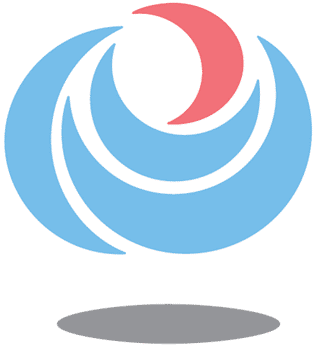 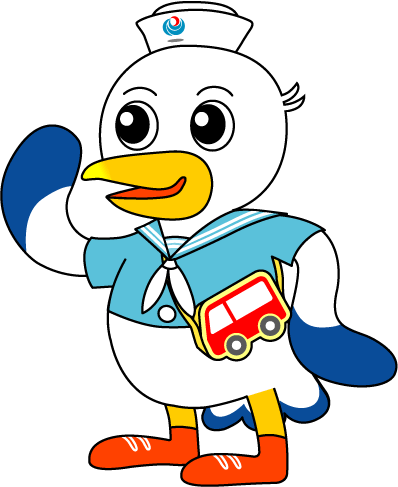 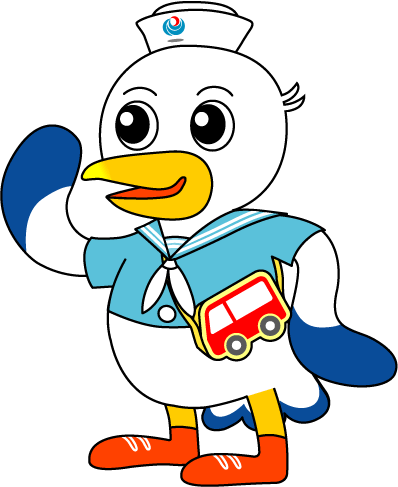 企画推進本部 交通みらい室今年も開催！第11回交通環境教育プログラム～港頭地区の倉庫に求められる防災機能とは～神戸運輸監理部では、物流分野における環境問題に関心を持ってもらうことを目的に、神戸大学の学生を対象として「第11回交通環境教育プログラム」を開催します。○本プログラムは、物流事業者による講演、施設見学、学生によるワークショップ、の３本立てとなっています。○今回見学する「L-6 300倉庫」は、平成30年台風21号の被災経験を経て、“災害に強い倉庫”を目指して設計されました。○本倉庫における防災対策を理解するとともに、倉庫が社会インフラとしての役割を果たすために、更に必要な防災機能について考えます。	日時：令和６年１月１２日（金）１３時００分～１６時００分	場所：株式会社住友倉庫 L-6 300倉庫		（神戸市中央区港島７丁目１４番３）	主催：国土交通省神戸運輸監理部、神戸大学大学院海事科学研究科	協力：株式会社住友倉庫　	＊交通環境教育プログラムは、神戸運輸監理部と神戸大学大学院海事科学研究科が	連携し、平成24年から実施しているものです。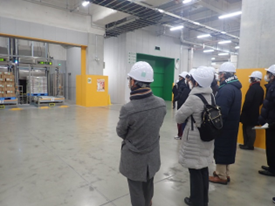 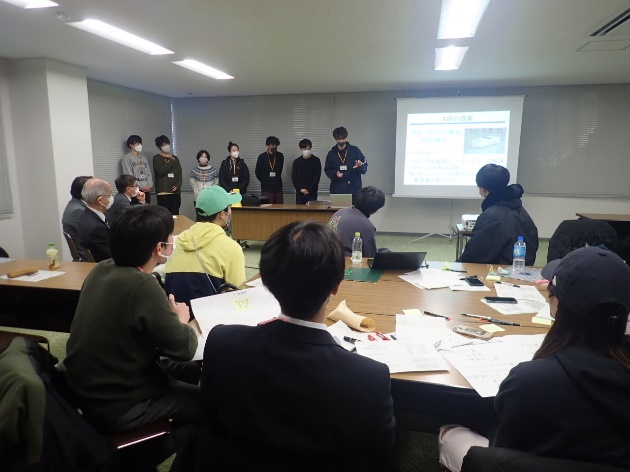 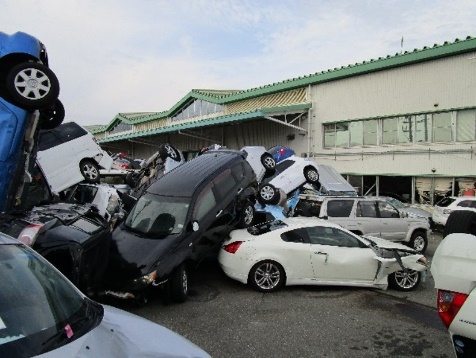 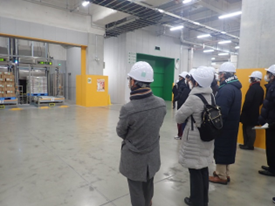 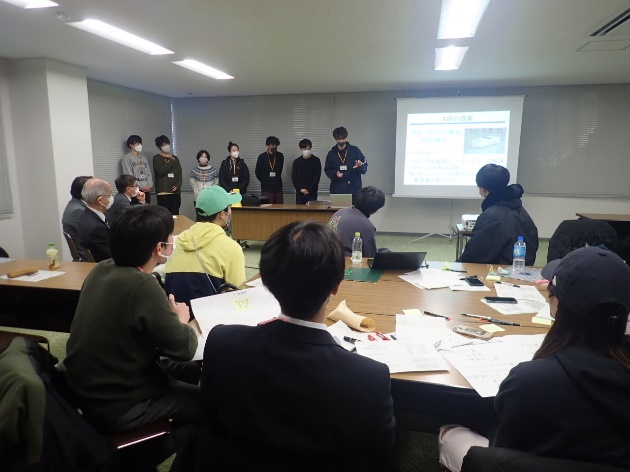 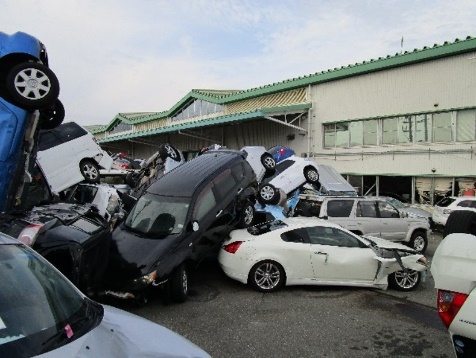 配布先問い合わせ先問い合わせ先神戸海運記者クラブ兵庫県政記者クラブ神戸運輸監理部 企画推進本部 交通みらい室担当 : 加藤、河野電話 : 078-321-3145（直通）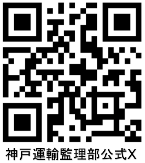 